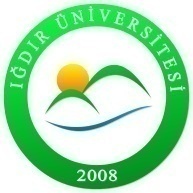 T.C.IĞDIR ÜNİVERSİTESİ  SAĞLIK HİZMETLERİ MESLEK YÜKSEKOKULUÖĞRENCİ KAYIT DONDURMA İŞLEMLERİ İŞ AKIŞ ŞEMASIT.C.IĞDIR ÜNİVERSİTESİ  SAĞLIK HİZMETLERİ MESLEK YÜKSEKOKULUÖĞRENCİ KAYIT DONDURMA İŞLEMLERİ İŞ AKIŞ ŞEMASIT.C.IĞDIR ÜNİVERSİTESİ  SAĞLIK HİZMETLERİ MESLEK YÜKSEKOKULUÖĞRENCİ KAYIT DONDURMA İŞLEMLERİ İŞ AKIŞ ŞEMASIDoküman No:Std.08.5.1T.C.IĞDIR ÜNİVERSİTESİ  SAĞLIK HİZMETLERİ MESLEK YÜKSEKOKULUÖĞRENCİ KAYIT DONDURMA İŞLEMLERİ İŞ AKIŞ ŞEMASIT.C.IĞDIR ÜNİVERSİTESİ  SAĞLIK HİZMETLERİ MESLEK YÜKSEKOKULUÖĞRENCİ KAYIT DONDURMA İŞLEMLERİ İŞ AKIŞ ŞEMASIT.C.IĞDIR ÜNİVERSİTESİ  SAĞLIK HİZMETLERİ MESLEK YÜKSEKOKULUÖĞRENCİ KAYIT DONDURMA İŞLEMLERİ İŞ AKIŞ ŞEMASIİlk yayın Tarihi:25.11.2022T.C.IĞDIR ÜNİVERSİTESİ  SAĞLIK HİZMETLERİ MESLEK YÜKSEKOKULUÖĞRENCİ KAYIT DONDURMA İŞLEMLERİ İŞ AKIŞ ŞEMASIT.C.IĞDIR ÜNİVERSİTESİ  SAĞLIK HİZMETLERİ MESLEK YÜKSEKOKULUÖĞRENCİ KAYIT DONDURMA İŞLEMLERİ İŞ AKIŞ ŞEMASIT.C.IĞDIR ÜNİVERSİTESİ  SAĞLIK HİZMETLERİ MESLEK YÜKSEKOKULUÖĞRENCİ KAYIT DONDURMA İŞLEMLERİ İŞ AKIŞ ŞEMASIRevizyon tarihi:24.04.2023T.C.IĞDIR ÜNİVERSİTESİ  SAĞLIK HİZMETLERİ MESLEK YÜKSEKOKULUÖĞRENCİ KAYIT DONDURMA İŞLEMLERİ İŞ AKIŞ ŞEMASIT.C.IĞDIR ÜNİVERSİTESİ  SAĞLIK HİZMETLERİ MESLEK YÜKSEKOKULUÖĞRENCİ KAYIT DONDURMA İŞLEMLERİ İŞ AKIŞ ŞEMASIT.C.IĞDIR ÜNİVERSİTESİ  SAĞLIK HİZMETLERİ MESLEK YÜKSEKOKULUÖĞRENCİ KAYIT DONDURMA İŞLEMLERİ İŞ AKIŞ ŞEMASIRevizyon No:01T.C.IĞDIR ÜNİVERSİTESİ  SAĞLIK HİZMETLERİ MESLEK YÜKSEKOKULUÖĞRENCİ KAYIT DONDURMA İŞLEMLERİ İŞ AKIŞ ŞEMASIT.C.IĞDIR ÜNİVERSİTESİ  SAĞLIK HİZMETLERİ MESLEK YÜKSEKOKULUÖĞRENCİ KAYIT DONDURMA İŞLEMLERİ İŞ AKIŞ ŞEMASIT.C.IĞDIR ÜNİVERSİTESİ  SAĞLIK HİZMETLERİ MESLEK YÜKSEKOKULUÖĞRENCİ KAYIT DONDURMA İŞLEMLERİ İŞ AKIŞ ŞEMASISayfa:1/1İŞ AKIŞIİŞ AKIŞIİŞ AKIŞISORUMLULARSORUMLULARSORUMLULAR	Hayır	Evet	Hayır	Evet	Hayır	EvetÖğrenciSorumlu MemurDanışman Yüksekokul SekreteriÖğrenciSorumlu MemurDanışman Yüksekokul SekreteriÖğrenciSorumlu MemurDanışman Yüksekokul Sekreteri